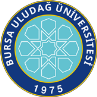 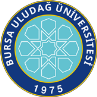 SAĞLIK BİLİMLERİ .ENSTİTÜSÜ / 2023-2024 EĞİTİM-ÖĞRETİM YILI / BAHAR DÖNEMİProgramı	:	Yüksek Lisans	Tezsiz Yüksek Lisans	Doktora Anabilim Dalı: 	: Histoloji ve Embriyolojiİlk Yayın Tarihi: 29.04.2021	Revizyon No/Tarih:0	Sayfa 1 / 1Web sitemizde yayınlanan son versiyonu kontrollü dokümandır.Dersin KoduDersin AdıDersinDersinDersinDersinDersinÖğretim Üyesi Adı SoyadıSınav TarihiSınav SaatiSınavın YeriDersin KoduDersin AdıTürüTULAKTSÖğretim Üyesi Adı SoyadıSınav TarihiSınav SaatiSınavın YeriBilimsel Araştirma Teknikleri Ile Araştirma Yayin EtiğiZ203  25.06.202415:30İlgili Ana Bilim DalıSAB5002BiyoistatistikZ2205Prof. Dr. İlker Ercan27.06.202408:50İlgili Ana Bilim DalıSAB6008 Fikirden PatenteS203 Prof.Dr. Gülşah Çeçener26.06.2024   13:00Enstitü A SalonuSAB6006Bilimsel Makale Yazma Ve Yayinlama SüreciS203 Prof. Dr. Neriman Akansel26.06.202410:30Enstitü A SalonuSAB6004Sağlık Hukukunun Genel İlkeleriS103Dr.Öğr.Üyesi Ayşenur Şahiner Caner26.06.202414:40Enstitü A SalonuTHE6010 Boşaltım Sistemi HistolojisiS102Prof. Dr. Zehra MİNBAY (Yürütücü)24.06.202409:00Seminer salonuTHE6012Sindirim Sistemi HistolojisiS102Prof.Dr. Semiha ERSOY (Yürütücü) 25.06.202409:00Seminer salonuTHE6014Sistemler Embriyolojisi ve MalformasyonlarS203Prof. Dr. Zehra MİNBAY (Yürütücü)26.06.202409:00Seminer salonuTHE6016Elektron Mikroskopi TeknikleriS143Prof. Dr. Berrin AVCI (Yürütücü)27.06.202409:00Seminer salonuTHE6194Tez Danışmanlığı IV (Seda IŞIKLAR)Z125Prof. Dr. Berrin AVCI28.06.202409:00Seminer salonuTHE6198Tez Danışmanlığı VIII (Ceren OY)Z125Prof. Dr. Zehra MİNBAY25.06.202409:00207THE6198Tez Danışmanlığı VIII (Bilge ARICAN)Z125Prof. Dr. Zehra MİNBAY25.06.202409:00207THE6198Tez Danışmanlığı VIII (Senem Esin YAVAŞ)Z125Prof. Dr. Semiha ERSOY24.06.202409:00205THE6198Tez Danışmanlığı VIII (Gonca TOPAL)Z125Prof. Dr. Özhan EYİGÖR24.06.202409:00209THE6184Doktora Uzmanlık Alan Dersi IV (Seda IŞIKLAR)Z45Prof. Dr. Berrin AVCI24.06.202409:00Seminer salonuTHE6188Doktora Uzmanlık Alan Dersi VIII (Ceren OY, Bilge ARICAN)Z45Prof. Dr. Zehra MİNBAY27.06.202409:00207THE6188Doktora Uzmanlık Alan Dersi VIII (Senem Esin YAVAŞ)Z45Prof. Dr. Semiha ERSOY27.06.202409:00205THE6188Doktora Uzmanlık Alan Dersi VIII (Gonca TOPAL)Z45Prof. Dr. Özhan EYİGÖR28.06.202409:00209